St. Mark’s Lutheran Church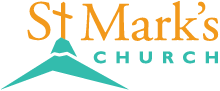 580 Hilltop Drive, Chula Vista, CA 91910Teléfono: 619-427-5515 |Website: www.StMarksChulaVista.org Domingo 7 de Febrero 2021¡Bienvenidos a la cena del Señor!Porque por la gracia han sido salvados mediante la fe; esto no procede de ustedes, sino que es el regalo de Dios.  Efesios 2:8+ + + + + + + + + + + + + + + + + + + + + + + + + + + + + + + + + + + + + + + + + + + + +Saludo EvangelioL: Que la gracia de nuestro Señor Jesucristo, el amor del Padre y la comunión del Espíritu Santo, sea con todos ustedes. Y con tu Espíritu.L: En el nombre del Padre, del Hijo, y del Espíritu Santo. Amén.L: Oración del díaL: Dios eterno, das fuerza al débil y poder al tenue. Haznos agentes de tu curación y plenitud, para que tus buenas nuevas se den a conocer hasta los fines de tu creación, a través de Jesucristo, nuestro Salvador y Señor. Amén. Venimos Hoy a Tu Altar  – Canto de BienvenidaVenimos hoy a tu altar,A cantarte Señor,Pues Tú eres la alegría,De nuestro corazón,Pues tu eres la alegría,De nuestro corazón.Tu hiciste los cielos,Los llenas de estrellas,De luz y color.Tu pintaste la aurora, Hiciste las nubes,La puesta del sol.Venimos hoy a tu altar,A cantarte Señor,Pues Tú eres la alegría,De nuestro corazón,Pues Tú eres la alegría,De nuestro corazón.Tu hiciste los cielos,Los llenas de estrellas,De luz y color.Tu pintaste la aurora, Hiciste las nubes,La puesta del sol.Venimos hoy a tu altar,A cantarte Señor,Pues Tú eres la alegría,De nuestro corazón,Pues Tú eres la alegría,De nuestro corazón.Confesión y Absolución Bendita sea la Santísima Trinidad, ☩ un solo Dios, cuya voz está sobre las aguas, cuya misericordia se derrama sobre todos los pueblos, cuya bondad cae sobre toda la creación. Amén.***********Silencio para reflexionar***********Confesemos nuestro pecado, confiando en la abundante gracia de Dios.Santo Dios, nos examinás y nos conocés. Tu conocés todos nuestros caminos. Confesamos que nuestro corazón está abrumado por el pecado. Por nuestros propios pecados y los sistemas rotos que nos atan. Nos refrenamos, fallando en seguir tu forma externa de amar. Desconfiamos de los que no son como nosotros.Explotamos la tierra y sus recursos y no consideramos las generaciones venideras.Perdónanos, Dios bondadoso, por todo lo que hemos hecho y dejado sin hacer.Incluso antes de que las palabras estén en nuestras lenguas, usted las conoce;recíbelas en tu divina misericordia. Amén.Absolución:¡Cuán vasta es la gracia de Dios! Por el poder y la promesa de ☩ Cristo Jesús, nuestros pecados son lavados y somos reclamados como los amados de Dios. De hecho, estamos perdonados. A raíz del perdón de Dios, estamos llamados a ser la comunidad amadaviviendo la justicia de Cristo y la paz reconciliadora del Espíritu. Amén.SALMO 147:1-11, 20PRIMERA LECTURA: Isaías 40:21-3121 ¿Acaso no lo sabían ustedes? ¿No se habían enterado? ¿No se les dijo desde el principio?¿No lo entendieron desde la fundación del mundo? 22 Él reina sobre la bóveda de la tierra, cuyos habitantes son como langostas. Él extiende los cielos como un toldo, y los despliega como carpa para ser habitada. 23 Él anula a los poderosos, y a nada reduce a los  gobernantes de este mundo. 24 Escasamente han sido plantados, apenas han sido sembrados, apenas echan raíces en la tierra, cuando él sopla sobre ellos y se marchitan;     ¡y el huracán los arrasa como paja! 25 «¿Con quién, entonces, me compararán ustedes?¿Quién es igual a mí?», dice el Santo. 26 Alcen los ojos y miren a los cielos: ¿Quién ha creado todo esto? El que ordena la multitud de estrellas una por una, y llama a cada una por su nombre. ¡Es tan grande su poder, y tan poderosa su fuerza, que no falta ninguna de ellas!27 ¿Por qué murmurás, Jacob? ¿Por qué refunfuñás, Israel: Mi camino está escondido del Señor; mi Dios ignora mi derecho»? 28 ¿Acaso no lo sabés? ¿Acaso no te has enterado? El Señor es el Dios eterno, creador de los confines de la tierra. No se cansa ni se fatiga, y su inteligencia es insondable. 29 Él fortalece al cansado y acrecienta las fuerzas del débil. 30 Aun los jóvenes se cansan, se fatigan, y los muchachos tropiezan y caen; 31 pero los que confían en el Señor renovarán sus fuerzas; volarán como las águilas: correrán y no se  fatigarán, caminarán y no se cansarán.Cantemos Al Señor Cantemos al Señor, un himno de alegría,Un cantico de amor, al nacer el nuevo día.El hizo el cielo, el mar, el sol y las estrellas,Y vio en ellas bondad, pues sus obras eran bellas.¡Aleluya! ¡Aleluya!Cantemos al Señor¡Aleluya!Cantemos al Señor un himno de alabanza,Que exprese nuestro amor, nuestra fe y nuestra esperanza.En toda la creación pregona su grandeza,Así nuestro cantar va anunciando su belleza.¡Aleluya! ¡Aleluya!Cantemos al Señor¡Aleluya!¡Aleluya! ¡Aleluya!Cantemos al Señor¡Aleluya!SEGUNDA LECTURA: 1 Corintios 9:16-2316 Sin embargo, cuando predico el evangelio, no tengo de qué enorgullecerme, ya que estoy bajo la obligación de hacerlo. ¡Ay de mí si no predico el evangelio! 17 En efecto, si lo hiciera por mi propia voluntad, tendría recompensa; pero, si lo hago por obligación, no hago más que cumplir la tarea que se me ha encomendado. 18 ¿Cuál es, entonces, mi recompensa? Pues que al predicar el evangelio pueda presentarlo gratuitamente, sin hacer valer mi derecho. 19 Aunque soy libre respecto a todos, de todos me he hecho esclavo para ganar a tantos como sea posible. 20 Entre los judíos me volví judío, a fin de ganarlos a ellos. Entre los que viven bajo la ley me volví como los que están sometidos a ella (aunque yo mismo no vivo bajo la ley), a fin de ganar a estos. 21 Entre los que no tienen la ley me volví como los que están sin ley (aunque no estoy libre de la ley de Dios, sino comprometido con la ley de Cristo), a fin de ganar a los que están sin ley. 22 Entre los débiles me hice débil, a fin de ganar a los débiles. Me hice todo para todos, a fin de salvar a algunos por todos los medios posibles. 23 Todo esto lo hago por causa del evangelio, para participar de sus frutos.SANTO EVANGELIO: Marcos 1: 29-39Jesús sana a muchos enfermos29 Tan pronto como salieron de la sinagoga, Jesús fue con Jacobo y Juan a casa de Simón y Andrés. 30 La suegra de Simón estaba en cama con fiebre, y en seguida se lo dijeron a Jesús. 31 Él se le acercó, la tomó de la mano y la ayudó a levantarse. Entonces se le quitó la fiebre y se puso a servirles. 32 Al atardecer, cuando ya se ponía el sol, la gente le llevó a Jesús todos los enfermos y endemoniados, 33 de manera que la población entera se estaba congregando a la puerta. 34 Jesús sanó a muchos que padecían de diversas enfermedades. También expulsó a muchos demonios, pero no los dejaba hablar porque sabían quién era él.Jesús ora en un lugar solitario35 Muy de madrugada, cuando todavía estaba oscuro, Jesús se levantó, salió de la casa y se fue a un lugar solitario, donde se puso a orar. 36 Simón y sus compañeros salieron a buscarlo. 37 Por fin lo encontraron y le dijeron: Todo el mundo te busca. 38 Jesús  respondió: Vámonos de aquí a otras aldeas cercanas donde también pueda predicar; para esto he venido. 39 Así que recorrió toda Galilea, predicando en las sinagogas y expulsando demonios.REFLEXION Por el Poder de tu Amor - Himno del Día:Vengo a Ti Señor,Cámbiame, renuévame,Por la gracia que encontré en Ti.Ahora sé que las debilidades que hay en mí,Y desvanecerán por el poder de tu amor,Cúbreme, con tu amor rodéame.Tómame, cerca quiero estar,Y al esperar, nuevas fuerzas yo tendré,Y me levantaré, como las águilas,Por el poder de tu amor.Yo te quiero ver, Cara a cara ¡oh! SeñorY conocer así más de ti en mí.Prepárame Señor,Para hacer tu voluntad,Viviendo cada día,Por el poder de tu amor.Cúbreme, con tu amor rodéame,Tómame, cerca quiero estar,Y al esperar, nuevas fuerzas yo tendré.Y me levantaré, como las águilas,Por el poder de tu amor.Cúbreme, con tu amor rodéame,Tómame, cerca quiero estar,Y al esperar, nuevas fuerzas yo tendré,Y me levantaré, como las águilas,Por el poder de tu amorY me levantaré,Como las águilas,Por el poder de tu amor.Intercesión por la Iglesia en generalGuiados por Cristo dado a conocer a las naciones, ofrezcamos nuestras oraciones por la iglesia, el mundo y todas las personas necesitadas.Canto de Oración:Señor escucha a tu gente orando, Señor envía tu espíritu aquí, Señor escucha a tu gente Orando Danos fe, danos paz, Danos tu amor.Para la iglesia: para los ministerios de sanación y plenitud, para los capellanes de hospitales, hospicios y militares, para los que sirven en el ministerio de la prisión, para todos los que proclaman la libertad y la liberación en el nombre de Cristo, oremos.Ten piedad, O DiosPor la creación: por los insectos en el pasto, las nubes en las cimas de las montañas, por el ganado y el agua de lluvia que beben, para que la humildad ocupe nuestro lugar entre todas las criaturas de la tierra, oremos.Ten piedad, O DiosPor las naciones: por todos los que lideran en ciudades y pueblos, estados y países; para organizadores de la comunidad, funcionarios escolares y directores ejecutivos; para las organizaciones internacionales de salud, que en tiempos de prueba, miedo o desesperanza, encuentran la libertad al servicio de los más necesitados, oremos.Ten piedad, O DiosPara todos los que están cansados ​​de las cargas de la vida: para los pobres, para los que carecen de relaciones de apoyo, para los abrumados por las deudas, para los que luchan contra el dolor crónico u otras enfermedades, para los agotados por el exceso de trabajo o el estrés y para todos los que claman, oremos.Ten piedad, O DiosPara esta congregación: para ministerios sociales y de divulgación centrados aquí; para enfermeras parroquiales y visitantes; por ministerios de compañerismo y apoyo, por los jóvenes de este lugar que nos abren a nuevos entendimientos, oremos.Ten piedad, O DiosEn acción de gracias por los fieles difuntos, que fueron llamados por su nombre y ahora descansan de sus labores, para que sus vidas sirvan de testimonio de la bondad de Dios, oremos.Ten piedad, O DiosDios misericordioso, escucha las oraciones de tu pueblo, habladas o en silencio, por el que habita entre nosotros, tu Hijo, Jesucristo nuestro Salvador. Amén.Saludo y la pazL: Nuestro Señor Jesucristo dijo: La paz os dejo, la paz os doy. Que la paz de Nuestro Señor sea con todos ustedes. Y con tu Espíritu. OfrendaCada Uno Debe Dar Según Lo Que Haya Decidido En Su Corazón, No De Mala Gana, Ni Por Obligación, Porque Dios Ama Al Que Da Con Alegría. 2Corintios 9:7Alabanza al SeñorL: El Señor sea con ustedes. C: Y con tu Espíritu.L: Elevemos nuestros corazones dando gracias al Señor nuestro Dios.Santo Eres TúSanto, Santo, Santo. Mi corazón te adora. Mi corazón que sabe decir; Santo eres Tú. Padre NuestroL y C: Padre nuestro que estás en el cielo, santificado sea tu nombre, venga tu reino, hágase tu voluntad, en la tierra como en el cielo, danos hoy nuestro pan de cada día. Perdona nuestras deudas, como también nosotros perdonamos a nuestros deudores. No nos dejes caer en tentación, Y líbranos del mal. Porque tuyo es el reino, el poder y la gloria, por los siglos de los siglos, Amén.La Bendición L: Dios el creador te fortalezca; Jesús el amado te llene; y el Espíritu Santo el consolador ☩ los guarde en paz. Amén.Señor Quiero Caminar - Canto de Despedida Señor quiero caminar,
Sin fijarme en las espinas,
Que se pegan al andar,
Al andar por los caminos.Dame, amor, dame humildad,
Y yo moveré montañas,
Sí Señor tú me acompañas,
Que me pudiera faltar.Señor quiero caminar,
Pero caminar contigo,
Y al volver la vista atrás,
Ver el árbol florecido.Dame, amor, dame humildad,
Y yo moveré montañas,
Sí Señor tú me acompañas,
Que me pudiera faltar.Si me sintiera caer,
Si las fuerzas me faltaran,
Recordando tu mirada,
Volvería a renacer.Dame, amor, dame humildad,
Y yo moveré montañas,
Sí Señor tú me acompañas,
Que me pudiera faltar.